
Recognition of Overseas Coaches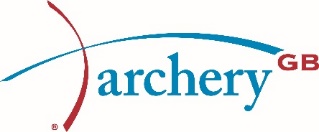  Last updated: 4 November 2021Coaches from OverseasWe encourage coaches moving from abroad to continue coaching in the UK. To be recognised to coach archery in the UK, coaches need to hold a coaching licence from Archery GB. Archery GB accepts applications from overseas coaches to become licensed by Archery GB. To be successful applicants must be able to demonstrate a track record of formal training and experience as a coach.Requirements to become a Licenced coachTo be a licenced coach, you need to fulfil the below criteria:Be a member of Archery GBHold an Archery GB recognised coaching qualification; or equivalent coaching qualification from another World Archery member organisation / national bodyHave experience of coaching archeryBe able to provide proof of completion of a child protection workshop in the UK (e.g. attendance certificate). More information about this can be found here.Have a valid criminal disclosure issued through Archery GB or Scottish Archery (the process of obtaining this is initiated once your application has been approved). If you have not live in the UK for 5 years, there is a cost to obtain an overseas background check and this is payable by the coach. The costs vary depending on each country, more information is available at: https://www.knowyourpeople.co.uk/services/overseas-criminal-record-check/countries/Retaining the Coach LicenceThe coach licence is valid for a period of 3 years; after which it needs to be renewed. To renew the licence, a record of continued professional development needs to be submitted to your County Coaching Organiser. More information about this can be found at www.archerygb.org/coach.Archery GB’s coach development programmeWe encourage coaches from overseas to engage with Archery GB’s coach development programme to become familiar with the approach to coaching advocated in the UK.Archery GB’s policiesAll coaches are expected to abide by Archery GB’s policies. Notably, the Rules of Shooting, Code of Conduct for Coaches, Judges and Officials and Safeguarding policy. We encourage coaches to take time to carefully read these publications, as well as Archery GB other policies, to always ensure safe practice. Access to this information is available at www.archerygb.org. County Coaching OrganiserCounty Coaching Organisers are local representatives for coaching. On successful receipt of a coach licence, we recommend contacting your County Coaching Organiser to introduce yourself. Contact details can be found at www.archerygb.org/coach ApplicationTo apply for a Coach Licence please complete the below application form and send it to coaching@archerygb.org. Your application will be reviewed and you will be notified of the outcome within 30 days of receipt. Successful applications are approved pending criminal record disclosure. If successful, once you are notified of the outcome, you will be given instructions about how to complete a criminal disclosure. Recognition of Overseas Coaches – Application FormPlease submit your application to coaching@archerygb.orgPlease complete all fields. Applications that do not include a copy of coaching qualification / training certificates, or a child protection course certificate will not be accepted.A good submission will demonstrate recent engagement in coach training and experience of coaching. For successful applicants, once you have completed the criminal disclosure and you receive your Coach Licence, it will state ‘overseas coach’. Name:Archery GB membership number:E-mail address:Coaching qualifications obtained (*attach a copy of course certificates; originals cannot be returned). Other relevant courses attended:Coaching experience:Child protection / safeguarding training:Declaration (please tick):ð I confirm I have read Archery GB’s Rules of Shooting; Code of Conduct for Coaches, Judges and Officials; and Safeguarding Children and Young People Policy and Procedures.ð I confirm the information presented is true and accurate.Signed:					Date:Title of coach qualification:Awarding organisation:Date awarded:Copy of certificate attached? (tick)Title of course:Awarding organisation:Date awarded:Copy of certificate attached? (tick)Role / position: Name of club / school / organisationCountry:Date from/to:Summary of coaching activity:Title of course:Awarding organisation:Date awarded:Copy of certificate attached? (tick)